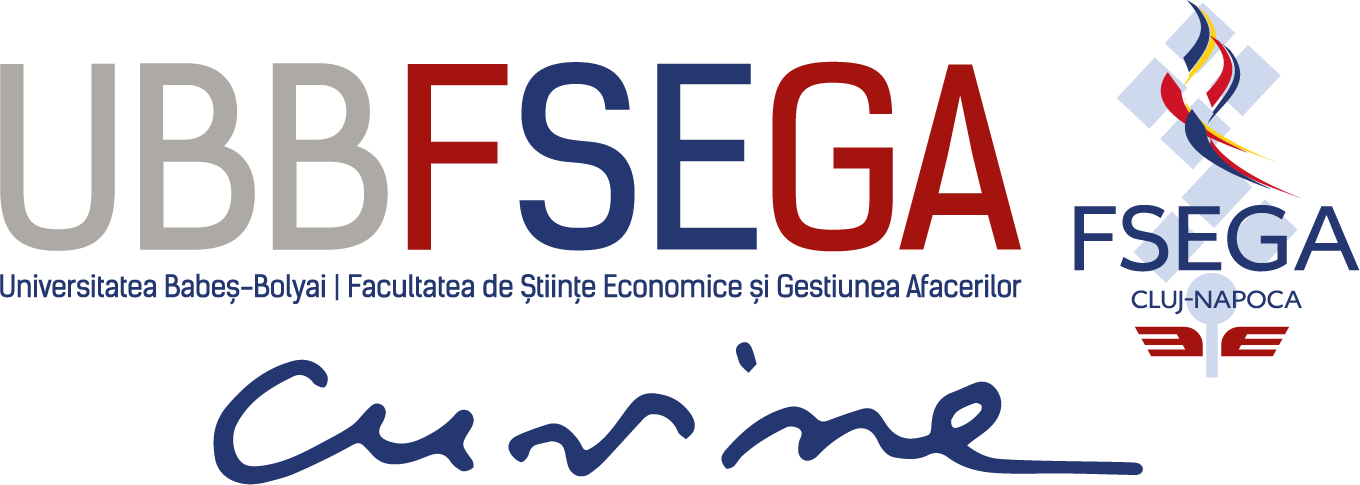 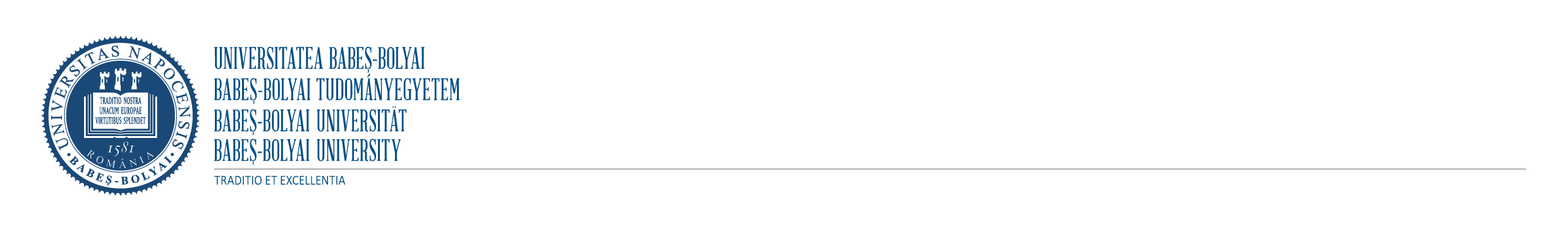 FIȘA DE ÎNDEPLINIRE A STANDARDELOR CNATDCU necesare abilitării(se completează de către candidat)Candidat:Afiliere:Data obținerii titului de doctor:AbrevieriMențiuni:Teza de abilitare și fișa de îndeplinire a standardelor CNATDCU necesare abilitării conțin rezultate științifice originale publicate sau realizări profesionale făcute publice de către candidat in cercetarea științifică, didactică, sportivă sau creația artistică, după conferirea titlului de doctor în domeniul de doctorat vizat (cf. [2], anexa 1)I. Detalii privind publicațiile și citările publicațiilor candidatului (cf. [1] - Anexa nr. 27):Pentru calculul punctajelor P şi C se completează maxim 10 publicaţii în fiecare din primele două tabele de mai jos. Toate articolele luate în calcul pentru stabilirea scorului final (S) trebuie să se regăsească în teza de abilitare. La raportarea AIS se va trece în paranteză anul corespunzător (anul curent sau anul publicării după caz).  II. Sinteza îndeplinirii standardelor CNATDCU, conform informațiilor de mai sus:  Data,                                                                                                             Semnătură candidat,  __________________                                                                           _______________________[1]Ordin MEN 6129/2016 Standarde minimale necesare și obligatorii pentru conferirea titlurilor didactice din învățământul superior și a gradelor profesionale de cercetare-dezvoltare[2]Ordin MEN 5229/2020, Metodologie privind organizarea și desfășurarea procesului de obținere a atestatului de abilitareAIS“Article influence score” (actualizat) disponibil aiciQuartilaIerarhizarea conform AIS în Q1, Q2, Q3, Q4 (actualizată) este disponibilă aiciP = ...P = ...P = ...Nr.Detalii publicaţii propriiDetalii publicaţii propriiP1TitluP1Autor(i)P1Autori cu afiliație în RomâniaP1RevistaP1Volum (număr)P1PaginiP1Data publicării (lună, an)P1ISSNP1AIS (anul)P1AIS (cel mai recent)P1Categoria de încadrare ISI a revisteiP1DOIP1Accession number (WOS)P1Punctaj articolP1 = … x [1 - (… - 1) x 0.1] x … = … P2...P2P2P2P2P2Punctaj articolP2 = … / … = … PiTitlu cartePiAutoriPiAutori cu afiliație în RomâniaPiNr paginiPiPublicistPiPublicist în editură internațională din Anexa 1 (DA/NU)PiISBNPiAn aparitiePiPunctaj cartePi = ... / ... = ...PiTitlu capitolPiAutoriPiAutori cu afiliatie in RomâniaPiPagini capitolPiTitlu cartePiEditoriPiPublicistPiPublicist in editură internațională din Anexa 1 (DA/NU)PiISBNPiAn aparițiePiAccession number (WOS) – pentru articol în volum ISI ProceedingsPiPunctaj capitol Pi = ... / .... = ....C = … C = … C = … Nr.Detalii publicaţii care citeazăDetalii publicaţii care citeazăC1Publicaţie citatăNota: Se fac trimiteri la poziţiile din tabelul anterior sau alte tabele din document, fără a repeta detaliile de identificare. De ex. „Vezi P1” sau „Vezi tabelul de la criteriul 3.2, publicaţia 2”. În cazul în care publicaţia nu se regăseşte în niciun tabel anterior din document, se introduc detaliile acesteia.C1TitluC1Autor(i)C1RevistaC1Volum (număr)C1PaginiC1Data publicării (lună, an)C1ISSNC1AIS (anul)C1AIS (cel mai recent)C1Categoria de încadrare ISI a revisteiC1Quartila C1DOIC1Accession number (WOS)C1PunctajC1 = … .........Nr.PunctajCondiţii minimaleRealizări candidat1S = P + C≥ 4Xx 2P≥ 2din care:maximum 25% din P (0,5 puncte) se poate obține din publicații (cărți/ capitole în cărți) cf. Lista din Anexa 1 a [1] XxXx3C≥ 1,2 (se exclud auto- și semi-citările)Xx 4Una dintre condițiile de mai jos:Una dintre condițiile de mai jos:4a) 2 articole cu AIS > 0,15a) 2 articole cu AIS > 0,15x articol(e)4b) director/responsabil partener/membru în 2 proiecte/ granturi de cercetare câștigate prin competiţie; cel puțin unul dintre proiecte să fie în calitate de director/ responsabil partenerb) director/responsabil partener/membru în 2 proiecte/ granturi de cercetare câștigate prin competiţie; cel puțin unul dintre proiecte să fie în calitate de director/ responsabil partenerdirector/ responsabil partener – x grant(uri)membru – x grant(uri)4c) un articol de la punctul a) și un grant de la punctul b) în calitate de directorc) un articol de la punctul a) și un grant de la punctul b) în calitate de director54 articole cu AIS > 04 articole cu AIS > 0x articol(e)62 articole cu AIS > 0 (Core economics, Infoeconomics) 2 articole cu AIS > 0 (Core economics, Infoeconomics) x articol(e)